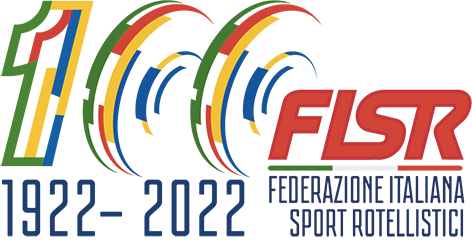 CONCORSO 10x100 Il/La sottoscritto/a   ___________________________________________________________________                                                                       (cognome)		    	(nome)Nato/a a________________________________________________ Prov. ______il ________________Codice fiscale: ____________________Residente a _______________________________________ via__________________________________________________________________________ n._______Presidente e responsabile legale della associazione/società sportiva:_____________________________________________________________  codice Fisr: ____________Stagione sportiva di prima affiliazione alla Fisr: ___________________Presenta domanda di partecipazione al concorso celebrativo della Federazione, in occasione del centenario della nascita, 10x100 una storia da raccontare.Conferma di aver preso visione e di accettare il regolamento pubblicato tramite l’avviso presente sul sito federale.Conferma di aver acquisito il consenso all’uso delle immagini dei soggetti presenti nel video dai diretti interessati o da un genitore, in caso di minorenni.Autorizza FISR alla eventuale pubblicazione dei video sul sito federale e sui social federali;  Autorizza la FISR al trattamento dei dati personali, ai sensi del D. Lgs. 10 agosto 2018, n. 101 (GDPR – Reg. UE 2016/679) _____________________________,     ____________________   (luogo)                                                        (data)                                __________________________________                                                                  (Firma)Allegati:□ Fotocopia documento d’identità Il presente modulo va inviato entro il 30 settembre 2022 all’indirizzo mail pec fisr@pec.fisr.it Contemporaneamente devono essere inviati i due video con le modalità riportate nell’avviso.